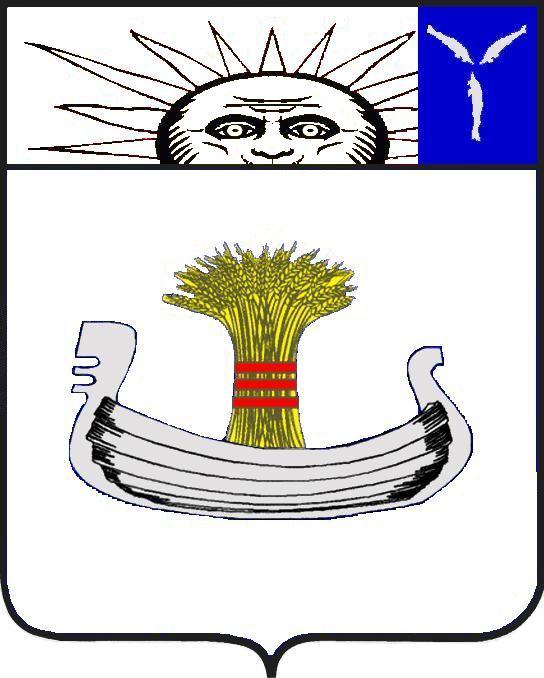 Совет Натальинского муниципального образованияБалаковского муниципального района Саратовской областиПервое заседание Совета Натальинского муниципального образования третьего созываРЕШЕНИЕ От 25 сентября 2023 г.  № 1 О результатах выборов депутатов Совета Натальинского муниципального образования Балаковского муниципального района Саратовской области третьего созываЗаслушав информацию о решении территориальной избирательной комиссии Балаковского муниципального района от 11 сентября 2023 года № 01-09/1410-Р « Об установлении общих результатов выборов депутатов в Совет Натальинского муниципального образования Балаковского муниципального района Саратовской области третьего созыва», решение территориальной избирательной комиссии Балаковского муниципального района от 12.09.2023 года № 01-09/1413-Р «О регистрации избранных депутатов Совета Натальинского муниципального образования третьего созыва по многомандатным избирательным округам № № 1,2,3,4,5,6.»,  Совет Натальинского муниципального образованияРЕШИЛ:1. Принять к сведению информацию о решении территориальной избирательной комиссии Балаковского муниципального района от 11 сентября 2023 года № 01-09/1410-Р « Об установлении общих результатов выборов депутатов в Совет Натальинского муниципального образования Балаковского муниципального района Саратовской области третьего созыва», решение территориальной избирательной комиссии Балаковского муниципального района от 12.09.2023 года № 01-09/1413-Р «О регистрации избранных депутатов Совета Натальинского муниципального образования третьего созыва по многомандатным избирательным округам№ № 1,2,3,4,5,6.»:1.1. по Натальинскому многомандатному избирательному округу №1:- Анохина Сергея Валентиновича;- Шабалина Андрея Александровича;- Белоусова Александра Васильевича;1.2. по Головановскому многомандатному избирательному округу №2:-Бирюкова Алексея Владимировича;- Портнова Алексея Анатольевича;1.3. по Матвеевскому многомандатному избирательному округу №3:- Маврина Василия Николаевича;- Шарова Дмитрия Николаевича;1.4. по Новониколаевскому многомандатному избирательному округу №4:- Гусева Петра Владимировича;- Клецкова Михаила Васильевича;1.5. по Новониколевскому многомандатному избирательному округу №5:- Кандалова Виктора Анатольевича;- Сорокина Павла Владимировича;1.6. по Подсосенскому многомандатному избирательному округу №6:- Аникеева Александра Викторовича;- Долгова Алексея Викторовича.2. Решение вступает в силу со дня принятия и подлежит обнародованию.Глава Натальинскогомуниципального образования					    А.В. АникеевОбнародовано 29.09.2023 г. 